На основу члана 20. Правилника о спровођењу конкурса које расписује Покрајински секретаријат за пољопривреду, водопривреду и шумарство („Службени лист АПВ“ број 8/23) и члана 11. Правилника о додели средстава за суфинансирање инвестиција у физичка средства пољопривредних газдинстава у сектору воће, грожђе, поврће и остали усеви у АП Војводини у 2023. години („Службени лист АПВ“ број 22/23 , 41/23 и 42/23), покрајински секретар за пољопривреду, водопривреду и шумарство доносиОДЛУКУ О  ИЗМЕНИ ОДЛУКЕо расподели средстава по Конкурсу за доделу средстава за суфинансирање инвестиција у физичка средства пољопривредних газдинстава у сектору воће, грожђе, поврће и остали усеви у АП Војводини у 2023. години1.У Одлуци о опредељивању средства на Конкурсу за доделу средстава за суфинансирање инвестиција у физичка средства пољопривредних газдинстава у сектору воће, грожђе, поврће и остали усеви у АП Војводини у 2023. години 104-401-421/2023-01 од 12.10.2023.године речи речи „расподељују се у износу од  313.107.876,00 динара“ замењују се речима „расподељују се у износу од  313.383.298,00 динара“, бришу се бројеви 15., 31., 33., 55., 78., 81., 163., 349., 444. и 456., a редови 58., 129. и 374. мењају се и гласe:додају се нови редови:и брише се последњи ред, који се односи на укупно распоређена средстава. 2.У табели тачке 2. бришу се редови 5., 41., 56., 73., 258., 452., и 590. 3.У табели тачке 3. бришу се редови 171., 310., и 395. 4.У табели тачке 5а. додају се редови 4 до 8.: 5.После табеле у тачки 5а. Додаје се нова табела 5б.Раскид уговора:Ову одлуку објавити на сајту Покрајинског секретаријата за пољопривреду, водопривреду и шумарство.О Б Р А З Л О Ж Е Њ ЕПокрајински секретаријат за пољопривреду, водопривреду и шумарство (у даљем тексту: Секретаријат),  објавио је Конкурс за доделу средстава за суфинансирање инвестиција у физичка средства пољопривредних газдинстава у сектору воће, грожђе, поврће и остали усеви у АП Војводини у 2023. години који је објављен у дневном листу „Дневник“ дана 19.05.2023. године, у „Сл.листу АПВ“ број 22/23, 41/23 и 42/23 и сајту Покрајинског секретаријата, по Правилнику о додели средстава за суфинансирање инвестиција у физичка средства пољопривредних газдинстава у сектору воће, грожђе, поврће и остали усеви у АП Војводини у 2023. години („Службени лист АПВ“ број 22/23, 41/2023 и 42/23), којим је регулисан поступак спровођења Конкурса и одлучивања по пријавама на конкурс (у даљем тексту: Правилник).Чланом 11. Правилника је прописано да Комисија разматра пријаве поднете на Конкурс и сачињава предлог Одлуке о додели средстава, а да коначну одлуку доноси Покрајински секретар за пољопривреду, водопривреду и шумарство. Комисија је разматрала пријаве чији су подносиоци указали на неправилности и прихватила приговоре који су се показали оправданим и извршила бодовање и рангирање, а такође је прихватила захтеве за одустанак. Комисија је раскинула уговоре са корисницима средстава, чије правдање средстава није било у складу с Правилником и Конкурсом.Комисија је дана 15.11.2023. године доставила Записник о раду са предлогом одлуке о опредељивању средстава број 104-401-421/2023-01, а Покрајински секретар је донео Одлуку о опредељивању средстaва на Конкурсу за доделу средстава за суфинансирање инвестиција у физичка средства пољопривредних газдинстава у сектору воће, грожђе, поврће и остали усеви у АП Војводини у 2023. години 104-401-421/2023-01 од 15.11.2023.године и извршила расподелу средства на кориснике како следи: Комисија је констатовала да су од уговора одустали: Комисија је констатовала да се раскидају уговори са следећим корисницима средстава: Након поновног разматрања пријава извршена је поновна расподела средства на следећи начин за подносиоце: Прихваћени су приговори следећих подносиоца и приговора и извршена је прерасподела средства: С обзиром да је предлог Комисије у складу с Правилником о додели средстава за суфинансирање инвестиција у физичка средства пољопривредних газдинстава у сектору воће, грожђе, поврће и остали усеви у АП Војводини у 2023. години („Службени лист АПВ“ број 22/23, 41/23 и 42/23) и Конкурсoм за доделу средстава за суфинансирање инвестиција у физичка средства пољопривредних газдинстава у сектору воће, грожђе, поврће и остали усеви у АП Војводини у 2023. години који је објављен у дневном листу „Дневник“ дана 19.05.2023. године, у „Сл.листу АПВ“ број 22/23,41/23 и 42/23 и сајту Покрајинског секретаријата, донета је одлука и опредељена су средства као у диспозитиву.Имајући  у виду  горе наведено одлучено је као  диспозитиву.Поука о правном леку: Жалба се улаже Покрајинској влади, путем Покрајинског секретаријата, у року од 15 дана од дана достављања појединачног решења.Покрајински секретарВладимир Галић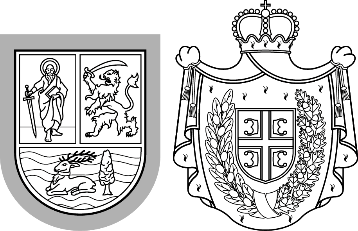 Република СрбијаАутономна покрајина ВојводинаПокрајински секретаријат запољопривреду, водопривреду и шумарствоБулевар Михајла Пупина 16, 21000 Нови СадТ: +381 21 487 4411, +381 21 456 721   Ф: +381 21 456 040psp@vojvodina.gov.rs
Р.бр.Број пријавеКорисник средставаМестоБодовиОдобрено средстава585490Татјана ВујинКула160660.000,001296413Никола ЗагорацСветићево155619.500,003746175Душан ПарошкиДеспотово150880.000,00Р.бр.Број пријавеКорисник средставаМестоБодовиОдобрено средстава5125856Марко МурешанСамош165252.525,005137933Немања РанчаЦрепаја160542.850,005145846Иван КаначкиСакуле155519.200,005156113Мирослав БабурскиБуђановци155703.682,005166268Алексеј КухарЂурђево155439.950,005177194Славко ЈањатовНови Кнежевац155800.000,005185902Треша РадоњинДолово150637.438,005196606Радослав ЧавићТител150489.804,005207741Бојан ТатићМарадик150465.300,005217788Милица ЛаковићСрпска Црња150488.444,0045775Никола ЈакшићБаваниште55804Никола РускиБиково65877Ивона КрначСилбаш76085Саша БачкоњаСурдук87585Гордана ГрбићСрпски Итебеј15844Радомир ДимитровСакуле26158Паун КишереуВладимировац36162Бојан СтанкићИдвор47176Александар ШаврљугаЂурђево57309Предраг ГлигоринДебељачаРедни бројБрој пријавеКорисникМестоУговорени износ средства секретаријатаСтатус пријаве15775Никола ЈакшићБаваниште660.000,00Одустали од пријаве25804Никола РускиБиково611.240,00Одустали од пријаве35877Ивона КрначСилбаш550.000,00Одустали од пријаве46085Саша БачкоњаСурдук332.500,00Одустали од пријаве57585Гордана ГрбићСрпски Итебеј352.087,00Одустали од пријавеРедни бројБрој пријавеКорисникМестоУговорени износ средства секретаријатаСтатус пријаве15844Радомир ДимитровСакуле880.000,00Раскид уговора26158Паун КишереуВладимировац488.971,00Раскид уговора36162Бојан СтанкићИдвор550.000,00Раскид уговора47176Александар ШаврљугаЂурђево542.850,00Раскид уговора57309Предраг ГлигоринДебељача600.000,00Раскид уговораРедни бројБројИме и презимеБодовиПрихватљива инвестицијаОдобрено%Сопствена средства% 2015490Татјана Вујин1601.062.000,00660.000,0062,15402.000,00037,853086413Никола Загорац155885.000,00619.500,0070,00265.500,0030,003676175Душан Парошки1501.710.625,00880.000,0070,00830.625,0030,00Редни бројБројИме и презимеБодовиПрихватљива инвестицијаОдобрено%Сопствена средства% 5125856Марко Мурешан165360.750,00252.525,0070,0108.225,0030,05137933Немања Ранча160775.500,00542.850,0070,0232.650,0030,05145846Иван Каначки155865.333,00519.200,0060,0346.133,0040,05156113Мирослав Бабурски1551.172.803,00703.682,0060,0469.121,0040,05166268Алексеј Кухар155628.500,00439.950,0070,0188.550,0030,05177194Славко Јањатов1551.415.833,33800.000,0056,5615.833,3343,55185902Треша Радоњин150910.625,00637.438,0070,0273.187,0030,05196606Радослав Чавић150699.720,00489.804,0070,0209.916,0030,05207741Бојан Татић150775.500,00465.300,0060,0310.200,0040,05217788Милица Лаковић150697.776,73488.444,0070,0209.332,7330,0